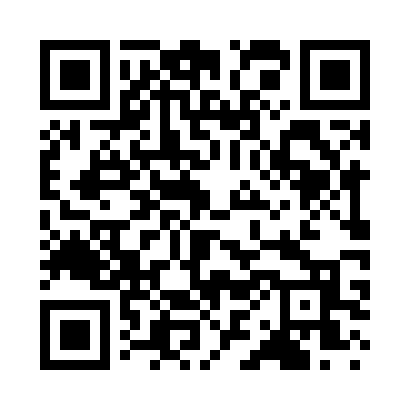 Prayer times for Bokchito, Oklahoma, USAWed 1 May 2024 - Fri 31 May 2024High Latitude Method: Angle Based RulePrayer Calculation Method: Islamic Society of North AmericaAsar Calculation Method: ShafiPrayer times provided by https://www.salahtimes.comDateDayFajrSunriseDhuhrAsrMaghribIsha1Wed5:196:351:225:048:099:242Thu5:186:341:215:048:109:253Fri5:176:331:215:048:109:264Sat5:166:321:215:058:119:275Sun5:156:311:215:058:129:296Mon5:136:301:215:058:139:307Tue5:126:291:215:058:149:318Wed5:116:281:215:058:149:329Thu5:106:271:215:058:159:3310Fri5:096:261:215:058:169:3411Sat5:086:261:215:058:179:3512Sun5:076:251:215:058:179:3613Mon5:066:241:215:058:189:3714Tue5:056:231:215:058:199:3815Wed5:046:231:215:058:209:3916Thu5:036:221:215:068:209:4017Fri5:026:211:215:068:219:4118Sat5:016:211:215:068:229:4219Sun5:006:201:215:068:239:4320Mon4:596:191:215:068:239:4321Tue4:596:191:215:068:249:4422Wed4:586:181:215:068:259:4523Thu4:576:181:215:068:259:4624Fri4:566:171:225:068:269:4725Sat4:566:171:225:078:279:4826Sun4:556:161:225:078:279:4927Mon4:546:161:225:078:289:5028Tue4:546:151:225:078:299:5129Wed4:536:151:225:078:299:5130Thu4:536:151:225:078:309:5231Fri4:526:141:225:088:319:53